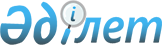 Сырым аудандық мәслихатының 2016 жылғы 21 желтоқсандағы № 9-2 "2017-2019 жылдарға арналған аудандық бюджет туралы" шешіміне өзгерістер енгізу туралы
					
			Күшін жойған
			
			
		
					Батыс Қазақстан облысы Сырым аудандық мәслихатының 2017 жылғы 8 маусымдағы № 15-1 шешімі. Батыс Қазақстан облысының Әділет департаментінде 2017 жылғы 28 маусымда № 4842 болып тіркелді. Күші жойылды - Батыс Қазақстан облысы Сырым аудандық мәслихатының 2018 жылғы 23 ақпандағы № 23-3 шешімімен
      Ескерту. Күші жойылды - Батыс Қазақстан облысы Сырым аудандық мәслихатының 23.02.2018 № 23-3 шешімімен (алғашқы ресми жарияланған күнінен бастап қолданысқа енгізіледі).
      Қазақстан Республикасының 2008 жылғы 4 желтоқсандағы Бюджет кодексіне, Қазақстан Республикасының 2001 жылғы 23 қаңтардағы "Қазақстан Республикасындағы жергілікті мемлекеттік басқару және өзін-өзі басқару туралы" Заңына сәйкес, аудандық мәслихат ШЕШІМ ҚАБЫЛДАДЫ:
      1. Сырым аудандық мәслихатының 2016 жылғы 21 желтоқсандағы № 9-2 "2017-2019 жылдарға арналған аудандық бюджет туралы" шешіміне (Нормативтық құқықтық актілерді мемлекеттік тіркеу тізілімінде №4649 тіркелген, 2017 жылғы 19 қаңтарда Қазақстан Республикасы нормативтік құқықтық актілерінің эталондық бақылау банкінде жарияланған) мынадай өзгерістер енгізілсін:
      1 - тармақ мынадай редакцияда жазылсын:
      "1. 2017-2019 жылдарға арналған аудандық бюджет 1, 2 және 3 - қосымшаларға сәйкес, соның ішінде 2017 жылға келесі көлемдерде бекітілсін:
      1) кірістер – 4 353 962 мың теңге:
      салықтық түсімдер – 385 566 мың теңге;
      салықтық емес түсімдер – 5 650 мың теңге;
      негізгі капиталды сатудан түсетін түсімдер – 2 220 мың теңге;
      трансферттер түсімі – 3 960 526 мың теңге;
      2) шығындар – 4 401 412 мың теңге;
      3) таза бюджеттік кредиттеу – 292 840 мың теңге:
      бюджеттік кредиттер – 309 037 мың теңге;
      бюджеттік кредиттерді өтеу – 16 197 мың теңге;
      4) қаржы активтерімен операциялар бойынша сальдо – 0 теңге:
      қаржы активтерін сатып алу – 0 теңге;
      мемлекеттің қаржы активтерін сатудан түсетін түсімдер – 0 теңге;
      5) бюджет тапшылығы (профициті) – - 340 290 мың теңге;
      6) бюджет тапшылығын қаржыландыру (профицитін пайдалану) – 340 290 мың теңге;
      қарыздар түсімі – 309 037 мың теңге;
      қарыздарды өтеу – 16 197 мың теңге;
      бюджет қаражатының пайдаланылатын қалдықтары – 47 450 мың теңге.";
      3 - тармақ мынадай редакцияда жазылсын:
      "3. 2017 жылға арналған аудандық бюджетке бөлінетін нысаналы республикалық, облыстық трансферттердің және кредиттердің жалпы сомасы 1 515 957 мың теңге көлемінде қарастырылсын:
      1) республикалық бюджет трансферттер сомасы – 283 093 мың теңге:
      тілдік курстар бойынша тағылымдамадан өткен мұғалімдерге қосымша ақы төлеуге – 1 916 мың теңге;
      оқу кезеңінде негізгі қызметкерді алмастырғаны үшін мұғалімдерге қосымша ақы төлеуге – 2 539 мың теңге;
      үйде және жартылай стационар жағдайында қарттар мен мүгедектерге арнаулы әлеуметтік қызметтерді көрсету – 3 421 мың теңге;
      мүгедектерді міндетті гигиеналық құралдармен қамтамасыз ету нормаларын ұлғайтуға – 4 144 мың теңге;
      "Өрлеу" жобасы бойынша келісілген қаржылай көмекті енгізуге – 11 012 мың теңге;
      жалақыны ішінара субсидиялауға – 4 223 мың теңге;
      жастар практикасына – 11 572 мың теңге;
      Аралтөбе ауылының су құбырын қайта құруға – 244 266 мың теңге.
      2) облыстық бюджет трансферттер сомасы – 923 827 мың теңге:
      үштілді білім беруді дамыту Жол картасын іске асыру мақсатында тілдік курстарда мұғалімдердің біліктілігін арттыруға – 23 216 мың теңге;
      мектепке дейін ұйымдарға жаңа оқу бағдарламаларының енуіне және 1, 2, 5, 7 сыныптарға жаңа оқулықтар шығуына байланысты оқулықтар сатып алуға – 67 297 мың теңге;
      Жымпиты ауылының Мұхит және Қажымұқан көшелерінің автомобиль жолдарын орташа жөндеуге – 21 097 мың теңге;
      Жымпиты ауылында "Кенащы" жер асты су кен орнынан сумен қамту жүйесінің құрылысына жобалық-сметалық құжаттама жасақтауға және инженерлік-геодезиялық, инженерлік-геологиялық ізденістер жүргізуге – 28 662 мың теңге;
      Шолақаңқаты өзенінің су жіберу құрылғысын қайта құруға – 83 032 мың теңге;
      кәсіптік оқытуға жіберілгендердің оқуын аяқтауға – 1 889 мың теңге;
      мобильді орталықтардағы оқуды қосқандағы еңбек нарығында сұранысқа ие кәсіптер мен дағдылар бойынша жұмысшы кадрларды қысқа мерзімді кәсіптік оқуға – 24 226 мың теңге;
      Қосарал ауылындағы Сырым мектеп-балабақша кешенін күрделі жөндеуге – 188 894 мың теңге;
      Тоғанас ауылының әлеуметтік нысандарын газдандыруға – 2 318 мың теңге;
      Аңқаты ауылының әлеуметтік нысандарын газдандыруға – 1 656 мың теңге;
      Құспанкөл ауылының әлеуметтік нысандарын газдандыруға – 2 318 мың теңге;
      Қарағанды ауылының әлеуметтік нысандарын газдандыруға – 1 655 мың теңге;
      Сасықкөл ауылының әлеуметтік нысандарын газдандыруға – 1 655 мың теңге;
      Жаңаөңір ауылының әлеуметтік нысандарын газдандыруға – 1 655 мың теңге;
      Жымпиты ауылының әлеуметтік нысандарын газдандыруға – 1 926 мың теңге;
      Жымпиты ауылының Асадуллин көшесінің автомобиль жолының құрылысына – 106 734 мың теңге;
      Жымпиты ауылының Қолғанатов көшесінің автомобиль жолының құрылысына – 66 500 мың теңге;
      Бұлдырты ауылы Датов көшесі бойындағы бір пәтерлі 10 тұрғын үйдің құрылысына – 66 666 мың теңге;
      жалпы орта білім беру мектептерінің оқу үрдісіне "Робототехника" элективті курсын енгізу және робототехника жиынтығына қосымша элементтер алуға – 9 000 мың теңге;
      оқушыларды сапалы ауыз сумен қамтамасыз етуге – 2 434 мың теңге;
      "Е-Халық" жүйесін енгізуге – 5 040 мың теңге;
      музей ғимаратына ағымдағы жөндеу жұмыстарын жүргізу және экспозициясын жаңартуға – 24 380 мың теңге;
      Жымпиты ауылы Асадуллин және Исаев көшелері бойындағы бір пәтерлі 14 тұрғын үйлердің құрылысына – 136 544 мың теңге;
      Аралтөбе ауылының су құбырын қайта құруға – 55 033 мың теңге.
      3) бюджеттік кредиттер сомасы – 309 037 мың теңге:
      Қоңыр ауылының су құбырын қайта құруға берілетін кредиттер – 189 914 мың теңге;
      мамандарды әлеуметтік қолдау шараларын іске асыруға берілетін бюджеттік кредиттер – 119 123 мың теңге.";
      көрсетілген шешімнің 1 - қосымшасы осы шешімнің қосымшасына сәйкес жаңа редакцияда жазылсын.
      2. Сырым аудандық мәслихат аппаратының бас маманы (А.Орашева) осы шешімнің әділет органдарында мемлекеттік тіркелуін, оның бұқаралық ақпарат құралдарында және Қазақстан Республикасы нормативтік құқықтық актілерінің эталондық бақылау банкінде ресми жариялануын қамтамасыз етсін.
      3. Осы шешім 2017 жылдың 1 қаңтарынан бастап қолданысқа енгізіледі. 2017 жылға арналған аудандық бюджет
					© 2012. Қазақстан Республикасы Әділет министрлігінің «Қазақстан Республикасының Заңнама және құқықтық ақпарат институты» ШЖҚ РМК
				
      Сессия төрайымы

А.Ниязгалиева

      Мәслихат хатшысы

Ш.Дуйсенгалиева
Сырым аудандық мәслихатының
2017 жылғы 8 маусымдағы
№ 15-1 шешіміне қосымшаСырым аудандық мәслихатының
2016 жылғы 21 желтоқсандағы
№ 9-2 шешіміне 1 - қосымша
Санаты
Санаты
Санаты
Санаты
Санаты
Сомасы, мың теңге
Сыныбы
Сыныбы
Сыныбы
Сыныбы
Сомасы, мың теңге
Iшкi сыныбы
Iшкi сыныбы
Iшкi сыныбы
Сомасы, мың теңге
Ерекшелігі
Ерекшелігі
Сомасы, мың теңге
Атауы
Атауы
Сомасы, мың теңге
1
2
3
4
4
5
 1) Кірістер
 1) Кірістер
 4 353 962
1
 Салықтық түсiмдер
 Салықтық түсiмдер
385 566
01
 Табыс салығы
 Табыс салығы
162 163
2
 Жеке табыс салығы
 Жеке табыс салығы
162 163
03
 Әлеуметтік салық
 Әлеуметтік салық
155 237
1
 Әлеуметтiк салық
 Әлеуметтiк салық
155 237
04
 Меншiкке салынатын салықтар
 Меншiкке салынатын салықтар
59 116
1
 Мүлiкке салынатын салықтар
 Мүлiкке салынатын салықтар
32 434
3
 Жер салығы
 Жер салығы
3 856
4
Көлiк құралдарына салынатын салық
Көлiк құралдарына салынатын салық
20 626
5
Бірыңғай жер салығы
Бірыңғай жер салығы
2 200
05
Тауарларға, жұмыстарға және қызметтерге салынатын iшкi салықтар
Тауарларға, жұмыстарға және қызметтерге салынатын iшкi салықтар
6 530
2
Акциздер
Акциздер
1 700
3
Табиғи және басқа да ресурстарды пайдаланғаны үшiн түсетiн түсiмдер
Табиғи және басқа да ресурстарды пайдаланғаны үшiн түсетiн түсiмдер
430
4
Кәсiпкерлiк және кәсiби қызметтi жүргiзгенi үшiн алынатын алымдар
Кәсiпкерлiк және кәсiби қызметтi жүргiзгенi үшiн алынатын алымдар
4 400
08
Заңдық маңызы бар әрекеттерді жасағаны және (немесе) оған уәкілеттігі бар мемлекеттік органдар немесе лауазымды адамдар құжаттар бергені үшін алынатын міндетті төлемдер
Заңдық маңызы бар әрекеттерді жасағаны және (немесе) оған уәкілеттігі бар мемлекеттік органдар немесе лауазымды адамдар құжаттар бергені үшін алынатын міндетті төлемдер
2 520
1
Мемлекеттік баж
Мемлекеттік баж
2 520
2
Салықтық емес түсiмдер
Салықтық емес түсiмдер
5 650
01
 Мемлекеттік меншiктен түсетін кірістер
 Мемлекеттік меншiктен түсетін кірістер
3 950
5
 Мемлекет меншігіндегі мүлікті жалға беруден түсетін кірістер
 Мемлекет меншігіндегі мүлікті жалға беруден түсетін кірістер
3 950
06
 Басқа да салықтық емес түсiмдер
 Басқа да салықтық емес түсiмдер
1 700
1
Басқа да салықтық емес түсiмдер
Басқа да салықтық емес түсiмдер
1 700
3
 Негізгі капиталды сатудан түсетін түсімдер
 Негізгі капиталды сатудан түсетін түсімдер
2 220
01
 Мемлекеттік мекемелерге бекітілген мемлекеттік мүлікті сату
 Мемлекеттік мекемелерге бекітілген мемлекеттік мүлікті сату
1 000
1
 Мемлекеттік мекемелерге бекітілген мемлекеттік мүлікті сату
 Мемлекеттік мекемелерге бекітілген мемлекеттік мүлікті сату
1 000
03
Жердi және материалдық емес активтердi сату
Жердi және материалдық емес активтердi сату
1 220
1
Жерді сату
Жерді сату
1 220
4
 Трансферттердің түсімдері
 Трансферттердің түсімдері
3 960 526
02
 Мемлекеттiк басқарудың жоғары тұрған органдарынан түсетiн трансферттер
 Мемлекеттiк басқарудың жоғары тұрған органдарынан түсетiн трансферттер
3 960 526
2
 Облыстық бюджеттен түсетiн трансферттер
 Облыстық бюджеттен түсетiн трансферттер
3 960 526
Функционалдық топ
Функционалдық топ
Функционалдық топ
Функционалдық топ
Функционалдық топ
Сомасы, мың теңге
Кіші функция
Кіші функция
Кіші функция
Кіші функция
Сомасы, мың теңге
Бюджеттік бағдарламалардың әкімшісі
Бюджеттік бағдарламалардың әкімшісі
Бюджеттік бағдарламалардың әкімшісі
Сомасы, мың теңге
Бағдарлама
Бағдарлама
Сомасы, мың теңге
Атауы
Атауы
Сомасы, мың теңге
1
2
3
4
5
6
2) Шығындар
 4 401 412
01
Жалпы сипаттағы мемлекеттiк қызметтер 
360 660
1
Мемлекеттiк басқарудың жалпы функцияларын орындайтын өкiлдi, атқарушы және басқа органдар
317 847
112
Аудан (облыстық маңызы бар қала) мәслихатының аппараты
18 814
001
Аудан (облыстық маңызы бар қала) мәслихатының қызметін қамтамасыз ету жөніндегі қызметтер
18 814
122
Аудан (облыстық маңызы бар қала) әкімінің аппараты
105 433
001
Аудан (облыстық маңызы бар қала) әкімінің қызметін қамтамасыз ету жөніндегі қызметтер
88 583
003
Мемлекеттік органның күрделі шығыстары
16 850
123
Қаладағы аудан, аудандық маңызы бар қала, кент, ауыл, ауылдық округ әкімінің аппараты
193 600
001
Қаладағы аудан, аудандық маңызы бар қаланың, кент, ауыл, ауылдық округ әкімінің қызметін қамтамасыз ету жөніндегі қызметтер
175 684
022
Мемлекеттік органның күрделі шығыстары
17 916
2
Қаржылық қызмет
700
459
Ауданның (облыстық маңызы бар қаланың) экономика және қаржы бөлімі
700
010
Жекешелендіру, коммуналдық меншікті басқару, жекешелендіруден кейінгі қызмет және осыған байланысты дауларды реттеу
700
9
Жалпы сипаттағы өзге де мемлекеттiк қызметтер
42 113
458
Ауданның (облыстық маңызы бар қаланың) тұрғын үй-коммуналдық шаруашылығы, жолаушылар көлігі және автомобиль жолдары бөлімі 
20 862
001
Жергілікті деңгейде тұрғын үй-коммуналдық шаруашылығы, жолаушылар көлігі және автомобиль жолдары саласындағы мемлекеттік саясатты іске асыру жөніндегі қызметтер
17 605
013
Мемлекеттік органның күрделі шығыстары
3 257
459
Ауданның (облыстық маңызы бар қаланың) экономика және қаржы бөлімі
19 251
001
Ауданның (облыстық маңызы бар қаланың) экономикалық саясаттын қалыптастыру мен дамыту, мемлекеттік жоспарлау, бюджеттік атқару және коммуналдық меншігін басқару саласындағы мемлекеттік саясатты іске асыру жөніндегі қызметтер
19 251
466
Ауданның (облыстық маңызы бар қаланың) сәулет, қала құрылысы және құрылыс бөлімі
2 000
040
Мемлекеттік органдардың объектілерін дамыту
2 000
02
Қорғаныс
3 048
1
Әскери мұқтаждар
3 048
122
Аудан (облыстық маңызы бар қала) әкімінің аппараты
3 048
005
Жалпыға бірдей әскери міндетті атқару шеңберіндегі іс-шаралар
3 048
04
Бiлiм беру
2 207 595
1
Мектепке дейiнгi тәрбие және оқыту
86 784
464
Ауданның (облыстық маңызы бар қаланың) білім бөлімі
86 784
009
Мектепке дейінгі тәрбие мен оқыту ұйымдарының қызметін қамтамасыз ету
63 559
040
Мектепке дейінгі білім беру ұйымдарында мемлекеттік білім беру тапсырысын іске асыруға
23 225
2
Бастауыш, негізгі орта және жалпы орта білім беру
1 823 258
123
Қаладағы аудан, аудандық маңызы бар қала, кент, ауыл, ауылдық округ әкімінің аппараты
1 882
005
Ауылдық жерлерде балаларды мектепке дейін тегін алып баруды және кері алып келуді ұйымдастыру
1 882
457
Ауданның (облыстық маңызы бар қаланың) мәдениет, тілдерді дамыту, дене шынықтыру және спорт бөлімі
44 008
017
Балалар мен жасөспірімдерге спорт бойынша қосымша білім беру
44 008
464
Ауданның (облыстық маңызы бар қаланың) білім бөлімі
1 777 368
003
Жалпы бiлiм беру
1 665 261
006
Балаларға қосымша білім беру
112 107
9
Бiлiм беру саласындағы өзге де қызметтер
297 553
464
Ауданның (облыстық маңызы бар қаланың) білім бөлімі
297 553
001
Жергілікті деңгейде білім беру саласындағы мемлекеттік саясатты іске асыру жөніндегі қызметтер
11 658
005
Ауданның (облыстық маңызы бар қаланың) мемлекеттік білім беру мекемелер үшін оқулықтар мен оқу-әдiстемелiк кешендерді сатып алу және жеткізу
83 026
007
Аудандық (қалалық) ауқымдағы мектеп олимпиадаларын және мектептен тыс іс-шараларды өткiзу
369
015
Жетім баланы (жетім балаларды) және ата-аналарының қамқорынсыз қалған баланы (балаларды) күтіп-ұстауға қамқоршыларға (қорғаншыларға) ай сайынға ақшалай қаражат төлемі
4 606
067
Ведомстволық бағыныстағы мемлекеттік мекемелерінің және ұйымдарының күрделі шығыстары
197 894
05
Денсаулық сақтау
400
9
Денсаулық сақтау саласындағы өзге де қызметтер
400
123
Қаладағы аудан, аудандық маңызы бар қала, кент, ауыл, ауылдық округ әкімінің аппараты
400
002
Шұғыл жағдайларда сырқаты ауыр адамдарды дәрігерлік көмек көрсететін ең жақын денсаулық сақтау ұйымына дейін жеткізуді ұйымдастыру
400
06
Әлеуметтiк көмек және әлеуметтiк қамсыздандыру
248 087
1
Әлеуметтiк қамсыздандыру
41 410
451
Ауданның (облыстық маңызы бар қаланың) жұмыспен қамту және әлеуметтік бағдарламалар бөлімі
40 012
005
Мемлекеттiк атаулы әлеуметтік көмек
2 000
016
18 жасқа дейінгі балаларға мемлекеттік жәрдемақылар
25 000
025
"Өрлеу" жобасы бойынша келісілген қаржылай көмекті енгізу
13 012
464
Ауданның (облыстық маңызы бар қаланың) білім бөлімі
1 398
030
Патронат тәрбиешілерге берілген баланы (балаларды) асырап бағу
1 398
2
Әлеуметтiк көмек
179 905
451
Ауданның (облыстық маңызы бар қаланың) жұмыспен қамту және әлеуметтік бағдарламалар бөлімі
179 905
002
Жұмыспен қамту бағдарламасы
92 614
006
Тұрғын үйге көмек көрсету
3 435
007
Жергілікті өкілетті органдардың шешімі бойынша мұқтаж азаматтардың жекелеген топтарына әлеуметтік көмек
20 000
010
Үйден тәрбиеленіп оқытылатын мүгедек балаларды материалдық қамтамасыз ету
1 000
014
Мұқтаж азаматтарға үйде әлеуметтік көмек көрсету
28 781
017
Мүгедектерді оңалту жеке бағдарламасына сәйкес, мұқтаж мүгедектерді міндетті гигиеналық құралдармен және ымдау тілі мамандарының қызмет көрсетуін, жеке көмекшілермен қамтамасыз ету
17 744
023
Жұмыспен қамту орталықтарының қызметін қамтамасыз ету
16 331
9
Әлеуметтiк көмек және әлеуметтiк қамтамасыз ету салаларындағы өзге де қызметтер
26 772
451
Ауданның (облыстық маңызы бар қаланың) жұмыспен қамту және әлеуметтік бағдарламалар бөлімі
26 772
001
Жергілікті деңгейде халық үшін әлеуметтік бағдарламаларды жұмыспен қамтуды қамтамасыз етуді іске асыру саласындағы мемлекеттік саясатты іске асыру жөніндегі қызметтер 
22 851
011
Жәрдемақыларды және басқа да әлеуметтік төлемдерді есептеу, төлеу мен жеткізу бойынша қызметтерге ақы төлеу
500
054
Үкіметтік емес ұйымдарда мемлекеттік әлеуметтік тапсырысты орналастыру
3 421
07
Тұрғын үй-коммуналдық шаруашылық
711 895
1
Тұрғын үй шаруашылығы
224 415
123
Қаладағы аудан, аудандық маңызы бар қала, кент, ауыл, ауылдық округ әкімінің аппараты
600
007
Аудандық маңызы бар қаланың, кенттің, ауылдың, ауылдық округтің мемлекеттік тұрғын үй қорының сақталуын ұйымдастыру
600
458
Ауданның (облыстық маңызы бар қаланың) тұрғын үй-коммуналдық шаруашылығы, жолаушылар көлігі және автомобиль жолдары бөлімі
14 405
003
Мемлекеттік тұрғын үй қорының сақталуын ұйымдастыру
2 605
004
Азаматтардың жекелеген санаттарын тұрғын үймен қамтамасыз ету
11 800
466
Ауданның (облыстық маңызы бар қаланың) сәулет, қала құрылысы және құрылыс бөлімі
209 410
003
Коммуналдық тұрғын үй қорының тұрғын үйін жобалау және (немесе) салу, реконструкциялау
204 930
004
Инженерлік-коммуникациялық инфрақұрылымды жобалау, дамыту және (немесе) жайластыру
4 480
2
Коммуналдық шаруашылық 
453 606
458
Ауданның (облыстық маңызы бар қаланың) тұрғын үй-коммуналдық шаруашылығы, жолаушылар көлігі және автомобиль жолдары бөлімі
17 450
012
Сумен жабдықтау және су бұру жүйесінің жұмыс істеуі
13 400
027
Ауданның (облыстық маңызы бар қаланың) коммуналдық меншігіндегі газ жүйелерін қолдануды ұйымдастыру
4 050
466
Ауданның (облыстық маңызы бар қаланың) сәулет, қала құрылысы және құрылыс бөлімі
436 156
005
Коммуналдық шаруашылығын дамыту
17 663
006
Сумен жабдықтау және су бұру жүйесін дамыту 
415 493
007
Қаланы және елді мекендерді абаттандыруды дамыту
3 000
3
Елдi- мекендердi көркейту
33 874
123
Қаладағы аудан, аудандық маңызы бар қала, кент, ауыл, ауылдық округ әкімінің аппараты
19 274
008
Елді мекендердегі көшелерді жарықтандыру
7 046
009
Елдi мекендердің санитариясын қамтамасыз ету
6 050
011
Елді мекендердi абаттандыру мен көгалдандыру
6 178
458
Ауданның (облыстық маңызы бар қаланың) тұрғын үй-коммуналдық шаруашылығы, жолаушылар көлігі және автомобиль жолдары бөлімі
14 600
015
Елдi мекендердегі көшелердi жарықтандыру
11 500
018
Елді мекендердi абаттандыру және көгалдандыру
3 100
08
Мәдениет, спорт, туризм және ақпараттық кеңістiк
393 078
1
Мәдениет саласындағы қызмет
168 029
457
Ауданның (облыстық маңызы бар қаланың) мәдениет, тілдерді дамыту, дене шынықтыру және спорт бөлімі
165 029
003
Мәдени-демалыс жұмысын қолдау
165 029
466
Ауданның (облыстық маңызы бар қаланың) сәулет, қала құрылысы және құрылыс бөлімі
3 000
011
Мәдениет объектілерін дамыту
3 000
2
Спорт
37 198
457
Ауданның (облыстық маңызы бар қаланың) мәдениет, тілдерді дамыту, дене шынықтыру және спорт бөлімі
37 198
008
Ұлттық және бұқаралық спорт түрлерін дамыту
974
009
Аудандық (облыстық маңызы бар қалалық) деңгейде спорттық жарыстар өткiзу
33 934
010
Әртүрлi спорт түрлерi бойынша аудан (облыстық маңызы бар қала) құрама командаларының мүшелерiн дайындау және олардың облыстық спорт жарыстарына қатысуы
2 290
3
Ақпараттық кеңiстiк
92 797
456
Ауданның (облыстық маңызы бар қаланың) ішкі саясат бөлімі
9 700
002
Мемлекеттік ақпараттық саясат жүргізу жөніндегі қызметтер
9 700
457
Ауданның (облыстық маңызы бар қаланың) мәдениет, тілдерді дамыту, дене шынықтыру және спорт бөлімі
83 097
006
Аудандық (қалалық) кітапханалардың жұмыс істеуі
83 097
9
Мәдениет, спорт, туризм және ақпараттық кеңістікті ұйымдастыру жөніндегі өзге де қызметтер
95 054
456
Ауданның (облыстық маңызы бар қаланың) ішкі саясат бөлімі
37 847
001
Жергілікті деңгейде ақпарат, мемлекеттілікті нығайту және азаматтардың әлеуметтік сенімділігін қалыптастыру саласында мемлекеттік саясатты іске асыру жөніндегі қызметтер
18 054
003
Жастар саясаты саласында іс-шараларды іске асыру
14 753
006
Мемлекеттік органның күрделі шығыстары
5 040
457
Ауданның (облыстық маңызы бар қаланың) мәдениет, тілдерді дамыту, дене шынықтыру және спорт бөлімі
57 207
001
Жергілікті деңгейде мәдениет, тілдерді дамыту, дене шынықтыру және спорт саласында мемлекеттік саясатты іске асыру жөніндегі қызметтер
13 827
014
Мемлекеттік органның күрделі шығыстары
16 000
032
Ведомстволық бағыныстағы мемлекеттік мекемелерінің және ұйымдарының күрделі шығыстары
27 380
10
Ауыл, су, орман, балық шаруашылығы, ерекше қорғалатын табиғи аумақтар, қоршаған ортаны және жануарлар дүниесін қорғау, жер қатынастары
128 593
1
Ауыл шаруашылығы
105 784
462
Ауданның (облыстық маңызы бар қаланың) ауыл шаруашылығы бөлімі
13 169
001
Жергілікті деңгейде ауыл шаруашылығы саласындағы мемлекеттік саясатты іске асыру жөніндегі қызметтер
13 169
473
Ауданның (облыстық маңызы бар қаланың) ветеринария бөлімі
92 615
001
Жергілікті деңгейде ветеринария саласындағы мемлекеттік саясатты іске асыру жөніндегі қызметтер
11 641
005
Мал көмінділерінің (биотермиялық шұңқырлардың) жұмыс істеуін қамтамасыз ету
1 926
006
Ауру жануарларды санитарлық союды ұйымдастыру
2 100
007
Қаңғыбас иттер мен мысықтарды аулауды және жоюды ұйымдастыру
1 700
010
Ауыл шаруашылығы жануарларын сәйкестендіру жөніндегі іс-шараларды өткізу
1 800
011
Эпизоотияға қарсы іс-шаралар жүргізу
71 125
047
Жануарлардың саулығы мен адамның денсаулығына қауіп төндіретін, алып қоймай залалсыздандырылған (зарарсыздандырылған) және қайта өңделген жануарлардың, жануарлардан алынатын өнімдер мен шикізаттың құнын иелеріне өтеу
2 323
6
Жер қатынастары
7 463
463
Ауданның (облыстық маңызы бар қаланың) жер қатынастары бөлімі
7 463
001
Аудан (облыстық маңызы бар қала) аумағында жер қатынастарын реттеу саласындағы мемлекеттік саясатты іске асыру жөніндегі қызметтер
7 463
9
Ауыл, су, орман, балық шаруашылығы, қоршаған ортаны қорғау және жер қатынастары саласындағы басқа да қызметтер
15 346
459
Ауданның (облыстық маңызы бар қаланың) экономика және қаржы бөлімі
15 346
099
Мамандарға әлеуметтік қолдау көрсету жөніндегі шараларды іске асыру
15 346
11
Өнеркәсіп, сәулет, қала құрылысы және құрылыс қызметі
11 552
2
Сәулет, қала құрылысы және құрылыс қызметі
11 552
466
Ауданның (облыстық маңызы бар қаланың) сәулет, қала құрылысы және құрылыс бөлімі
11 552
001
Құрылыс, облыс қалаларының, аудандарының және елді мекендерінің сәулеттік бейнесін жақсарту саласындағы мемлекеттік саясатты іске асыру және ауданның (облыстық маңызы бар қаланың) аумағын оңтайла және тиімді қала құрылыстық игеруді қамтамасыз ету жөніндегі қызметтер 
11 552
12
Көлiк және коммуникация
245 031
1
Автомобиль көлiгi
245 031
458
Ауданның (облыстық маңызы бар қаланың) тұрғын үй-коммуналдық шаруашылығы, жолаушылар көлігі және автомобиль жолдары бөлімі 
245 031
022
Көлік инфрақұрылымын дамыту
173 234
023
Автомобиль жолдарының жұмыс істеуін қамтамасыз ету
47 700
045
Аудандық маңызы бар автомобиль жолдарын және елді-мекендердің көшелерін күрделі және орташа жөндеу
24 097
13
Басқалар
38 821
3
Кәсiпкерлiк қызметтi қолдау және бәсекелестікті қорғау
10 952
469
Ауданның (облыстық маңызы бар қаланың) кәсіпкерлік бөлімі
10 952
001
Жергілікті деңгейде кәсіпкерлікті дамыту саласындағы мемлекеттік саясатты іске асыру жөніндегі қызметтер
10 952
9
Басқалар
27 869
457
Ауданның (облыстық маңызы бар қаланың) мәдениет, тілдерді дамыту, дене шынықтыру және спорт бөлімі
20 000
040
Өңірлерді дамытудың 2020 жылға дейінгі бағдарламасы шеңберінде өңірлерді экономикалық дамытуға жәрдемдесу бойынша шараларды іске асыру
20 000
459
Ауданның (облыстық маңызы бар қаланың) экономика және қаржы бөлімі
7 869
012
Ауданның (облыстық маңызы бар қаланың) жергілікті атқарушы органының резерві 
7 869
14
Борышқа қызмет көрсету
0
1
Борышқа қызмет көрсету
0
459
Ауданның (облыстық маңызы бар қаланың) экономика және қаржы бөлімі
0
021
Жергілікті атқарушы органдардың облыстық бюджеттен қарыздар бойынша сыйақылар мен өзге де төлемдерді төлеу бойынша борышына қызмет көрсету
0
15
Трансферттер
52 652
1
Трансферттер
52 652
459
Ауданның (облыстық маңызы бар қаланың) экономика және қаржы бөлімі
52 652
006
Нысаналы пайдаланылмаған (толық пайдаланылмаған) трансферттерді қайтару
18 913
049
Бюджет заңнамасымен қарастырылған жағдайларда жалпы сипаттағы трансферттерды қайтару
13 225
051
Жергілікті өзін-өзі басқару органдарына берілетін трансферттер
20 000
054
Қазақстан Республикасының Ұлттық қорынан берілетін нысаналы трансферт есебінен республикалық бюджеттен бөлінген пайдаланылмаған (түгел пайдаланылмаған) нысаналы трансферттердің сомасын қайтару
514
3) Таза бюджеттік кредиттеу
292 840
Бюджеттік кредиттер
309 037
07
Тұрғын үй-коммуналдық шаруашылық
189 914
1
Тұрғын үй шаруашылығы
189 914
458
Ауданның (облыстық маңызы бар қаланың) тұрғын үй-коммуналдық шаруашылығы, жолаушылар көлігі және автомобиль жолдары бөлімі
189 914
053
Жылу, сумен жабдықтау және су бұру жүйелерін реконструкция және құрылыс үшін кредит беру
189 914
10
Ауыл, су, орман, балық шаруашылығы, ерекше қорғалатын табиғи аумақтар, қоршаған ортаны және жануарлар дүниесін қорғау, жер қатынастары
119 123
9
Ауыл, су, орман, балық шаруашылығы, қоршаған ортаны қорғау және жер қатынастары саласындағы басқа да
119 123
459
Ауданның (облыстық маңызы бар қаланың) экономика және қаржы бөлімі
119 123
018
Мамандарды әлеуметтік қолдау шараларын іске асыру үшін бюджеттік кредиттер
119 123
Санаты
Санаты
Санаты
Санаты
Санаты
Сыныбы
Сыныбы
Сыныбы
Сыныбы
Iшкi сыныбы
Iшкi сыныбы
Iшкi сыныбы
Ерекшелігі
Ерекшелігі
Атауы
Сомасы
5
Бюджеттік кредиттерді өтеу
 16 197
01
Бюджеттік кредиттерді өтеу
16 197
1
Мемлекеттік бюджеттен берілген бюджеттік кредиттерді өтеу
16 197
4) Қаржы активтерімен операциялар бойынша сальдо
0
Функционалдық топ
Функционалдық топ
Функционалдық топ
Функционалдық топ
Функционалдық топ
Кіші функция
Кіші функция
Кіші функция
Кіші функция
Бюджеттік бағдарламалардың әкiмшiсi
Бюджеттік бағдарламалардың әкiмшiсi
Бюджеттік бағдарламалардың әкiмшiсi
Бағдарлама
Бағдарлама
Атауы
Сомасы
Қаржы активтерін сатып алу
0
13
Басқалар
0
009
Басқалар
0
458
Ауданның (облыстық маңызы бар қаланың) тұрғын үй-коммуналдық шаруашылығы, жолаушылар көлігі және автомобиль жолдары бөлімі
0
065
Заңды тұлғалардың жарғылық капиталын қалыптастыру немесе ұлғайту
0
Санаты
Санаты
Санаты
Санаты
Санаты
Сыныбы
Сыныбы
Сыныбы
Сыныбы
Iшкi сыныбы
Iшкi сыныбы
Iшкi сыныбы
Ерекшелігі
Ерекшелігі
Атауы
Сомасы
6
Мемлекеттің қаржы активтерін сатудан түсетін түсімдер
0
01
Қаржы активтерін елден тыс жерлерде сатудан түсетін түсімдер
0
2
Қаржы активтерін елден тыс жерлерде сатудан түсетін түсімдер 
0
5) Бюджет тапшылығы (профициті) 
-340 290
6) Бюджет тапшылығын қаржыландыру (профицитін пайдалану)
340 290
7
Қарыздар түсімі
309 037
01
Мемлекеттік iшкi қарыздар
309 037
2
Қарыз алу келiсiм-шарттары
309 037
03
Ауданның (облыстық маңызы бар қаланың) жергілікті атқарушы органы алатын қарыздар
309 037
Функционалдық топ
Функционалдық топ
Функционалдық топ
Функционалдық топ
Функционалдық топ
Кіші функция
Кіші функция
Кіші функция
Кіші функция
Бюджеттік бағдарламалардың әкiмшiсi
Бюджеттік бағдарламалардың әкiмшiсi
Бюджеттік бағдарламалардың әкiмшiсi
Бағдарлама
Бағдарлама
Атауы
Сомасы
16
Қарыздарды өтеу
 16 197
1
Қарыздарды өтеу
16 197
459
Ауданның (облыстық маңызы бар қаланың) экономика және қаржы бөлімі
16 197
005
Жергілікті атқарушы органның жоғары тұрған бюджет алдындағы борышын өтеу
16 197
Санаты
Санаты
Санаты
Санаты
Санаты
Сыныбы
Сыныбы
Сыныбы
Сыныбы
Iшкi сыныбы
Iшкi сыныбы
Iшкi сыныбы
Ерекшелігі
Ерекшелігі
Атауы
Сомасы
8
Бюджет қаражаттарының пайдаланылатын қалдықтары
 47 450
01
Бюджет қаражаты қалдықтары
47 450
1
Бюджет қаражатының бос қалдықтары
47 450
01
Бюджет қаражатының бос қалдықтары
47 450